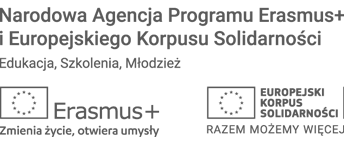 REGULAMIN REKRUTACJI UCZESTNIKÓW PROJEKTU„Nauczyciele ZSS nr 14 otwierają się na Europę” REALIZOWANEGOW ZESPOLE SZKÓŁ SPECJALNYCH NR 14 W KRAKOWIEW RAMACH AKCJI 1 (KA 122-SCH) KRÓTKOTERMINOWE PROJEKTY NA RZECZ MOBILNOŚCI UCZNIÓW I  KADRY W EDUKACJI SZKOLNEJ PROGRAMU ERASMUS+§ 1. POSTANOWIENIA OGÓLNE                Regulamin określa zasady rekrutacji uczestników do projektu „Nauczyciele ZSS nr 14 otwierają się na Europę”. Regulamin oraz dokumenty rekrutacyjne dostępne są u koordynatora projektu pani Jolanty Kwapisz.§ 2. INFORMACJE O PROJEKCIE                Projekt Erasmus+ numer 2021-2-PL01-KA122-SCH-000041884 ,,Nauczyciele ZSS nr 14 otwierają się na Europę”  jest realizowany w Zespole Szkół Specjalnych nr 14 w Krakowie w okresie od 01.04.2022 r. do 30.09.2023 r.                Projekt realizowany jest przy wsparciu finansowym Unii Europejskie  w ramach akcji KA122-SCH - Mobilność uczniów i kadry edukacji szkolnej programu Erasmus+.                Projekt zakłada 10 mobilności obejmujących udział w kursach językowych na Malcie i 3 mobilności w kursie językowym na Cyprze (tylko nauczyciele branżowej szkoły zawodowej) oraz 10 mobilności typu obserwacja pracy w Szwecji i w Finlandii (nauczyciele z każdej szkoły). Uczestnikami mobilności będzie 23 pracowników szkoły: 3 osoby z kadry zarządzającej (dyrektor, 1 wicedyrektor, kierownik warsztatów szkolnych), 19 nauczycieli, 1 pracownik administracji szkoły.  Udział w projekcie jest bezpłatny.§ 3. CELE PROJEKTU            Głównym celem projektu jest podniesienie kompetencji językowych przez reprezentantów grona pedagogicznego i kadry zarządzającej oraz obserwacja zajęć i metod pracy, poznanie nowych systemów edukacji.                     Po odbyciu mobilności nauczyciele podzielą się nowo zdobytymi umiejętnościami i doświadczeniem z pozostałymi pracownikami szkoły, a także wdrożą je w proces nauczania i życie szkoły. Udział grupy nauczycieli w kursie języka angielskiego na Malcie lub na Cyprze umożliwi podniesienie ich kompetencji językowych, a przez to przełamanie barier, własny rozwój i wzrost motywacji do korzystania z zagranicznych form kształcenia. Ułatwi nawiązywanie kontaktów i organizację projektów międzynarodowych, konkursów.                Wizyta w Finlandii lub w Szwecji pozwoli na poznanie tamtejszego systemu edukacji, codziennego funkcjonowania szkoły oraz fińskiego lub szwedzkiego modelu zarządzania, ale też nawiązanie wiarygodnych partnerstw międzynarodowych.             Udział w projekcie istotnie wpłynie na nauczycieli, uczniów oraz wizerunek Zespołu Szkół Specjalnych nr 14 w Krakowie. Przyczyni się do podniesienia jakości kształcenia oraz zarządzania. Kadra nauczycielska nabędzie nowe umiejętności niezbędne do innowacyjnego nauczania, podniesie swoją znajomość języka, a kontakty międzynarodowe sprawią, że szkoła nabierze europejskiego charakteru.§ 4. ZESPÓŁ REKRUTACYJNY            Na potrzeby projektu zostanie powołana Komisja Rekrutacyjna składająca się
z Przewodniczącego Komisji oraz dwóch jej członków.§ 5. ZASADY REKRUTACJI            W celu zapewnienia równego dostępu do informacji o projekcie oraz zachowania zasad sprawiedliwej rekrutacji wobec wszystkich zainteresowanych projektem nauczycieli Zespołu Szkół Specjalnych nr 14 w Krakowie podjęte zostaną następujące działania:                                Zamieszczenie informacji o prowadzonej rekrutacji oraz regulaminu uczestnictwa na tablicy ogłoszeń w pokoju nauczycielskim, w zakładce programu Erasmus+ na szkolnej stronie internetowej oraz w dzienniku elektronicznym Librus.                                Zgodnie z przyznanym dofinansowaniem w mobilnościach udział weźmie kadra zarządzająca szkoły (3 osoby), 19 nauczycieli i 1 pracownik administracji.                                Rekrutacja do projektu trwa od 14.09.2022 -28.09.2022 r                                Nauczyciele zainteresowani udziałem w projekcie przedłożą do koordynatora projektu wypełnioną ankietę rekrutacyjną (załącznik nr 1 do regulaminu). Ostateczny termin złożenia ankiety upływa z dniem 28.09..2022 r. do godziny 14.00.                                 Kryteria brane pod uwagę przy rekrutacji nauczycieli do udziału w projekcie:            5.1. kwalifikacje zawodowe nauczyciela odpowiadające specyfikacji mobilności,            5.2. motywacja nauczyciela do wzięcia udziału w mobilności,            5.3. gotowość do udziału w działaniach na wszystkich etapach trwania projektu             (przygotowanie, mobilność, wdrożenie i upowszechnienie rezultatów),            5.4. stopień znajomości języka angielskiego, w oparciu o wyniki testu poziomującego w  przypadku obserwacji pracy- kwalifikacja co najmniej B1.            5.5. spełnione kryteria formalne kandydata wynikające z zasad programu Erasmus+.            5.6. dotychczasowe zaangażowanie w opracowanie projektu oraz w działania z nim związane - część nauczycieli była zaangażowana w działania związane z projektem już od momentu powstawania wniosku aplikacyjnego, dlatego też, będzie to dodatkowym atutem w procesie rekrutacji.            Zadeklarowanie uczestniczenia w projekcie zobowiązuje nauczyciela do aktywnego podejmowania działań projektowych przez cały okres jego realizacji!      Nauczyciele przystępujący do projektu składają pisemną deklarację uczestnictwa w projekcie i wyrażają zgodę na przetwarzanie danych osobowych w związku z działaniami projektowymi.                Lista uczestników projektu zakwalifikowanych na poszczególne wyjazdy zostanie podana do publicznej wiadomości.   § 6. OBOWIĄZKI UCZESTNIKÓW PROJEKTU                Uczestnik zobowiązuje się do:               -  przestrzegania regulaminu uczestnictwa w projekcie;                - regularnego uczestniczenia we wszystkich spotkaniach organizowanych przez koordynatora w celu omówienia postępów realizacji projektu;                -terminowego wykonywania przydzielonych w projekcie zadań;                -tworzenia i opracowywania materiałów niezbędnych do realizacji poszczególnych działań przewidzianych na wszystkich etapach trwania projektu;               - prekursorzy nowych metod podzielą się wiedzą i zaprezentują praktyczne sposoby jej wykorzystania we własnej pracy dydaktycznej, poprzez prowadzenie lekcji otwartych, szkolenie Rady Pedagogicznej oraz udostępnianie materiałów. Planuje się również zapoznanie rodziców uczniów z nowatorskimi metodami, poprzez zaproszenie ich do udziału w lekcjach otwartych prowadzonych w oddziałach ich dzieci;               - promowania projektu wśród społeczności szkolnej i lokalnej oraz na skalę międzynarodową;                -doskonalenia znajomości języka angielskiego (przed kursem językowym, należy zrealizować co najmniej 30 godzin kursu językowego w kraju);               - godnego wypełniania swoich obowiązków na forum międzynarodowym.§ 7. ZASADY REZYGNACJI Z UDZIAŁU W PROJEKCIE                Nauczyciel ma prawo do rezygnacji z udziału w projekcie po złożeniu pisemnego oświadczenia o rezygnacji potwierdzonego własnoręcznym podpisem.                W przypadku zakwalifikowania się nauczyciela na wyjazd i jego rezygnacji z tego wyjazdu, w wyjeździe uczestniczyć będzie nauczyciel z listy rezerwowej. Jeżeli przed podjęciem decyzji o rezygnacji zostały dokonane płatności na nazwisko pierwotnie wybranego uczestnika, uczestnik rezygnujący z wyjazdu jest zobowiązany ponieść wszelkie koszty finansowe powstałe na skutek zmiany nazwiska na bilecie lotniczym czy odwołania rezerwacji.§ 8. INFORMACJA O WYNIKACH REKRUTACJI             Z posiedzenia zespołu rekrutacyjnego zostanie sporządzony protokół, zawierający datę posiedzenia, imiona i nazwiska oraz podpisy członków komisji, jak również listę nauczycieli zakwalifikowanych do wyjazdu. Ww. lista zostanie wywieszona na tablicy ogłoszeń w pokoju nauczycielskim oraz opublikowana na szkolnej stronie internetowej w zakładce „Erasmus+” nie później niż 30.09.2022 r§ 9. POSTANOWIENIA KOŃCOWE                Koordynator zastrzega sobie prawo zmiany postanowień niniejszego regulaminu                w przypadku zaistnienia nieprzewidzianych okoliczności niezależnych od niego.                W przypadkach spornych, nieuregulowanych postanowieniami niniejszego regulaminu,                a dotyczących udziału w projekcie, decyzję podejmie komisja złożona z przedstawiciela dyrekcji szkoły, koordynatora i co najmniej jednego nauczyciela znającego założenia projektu.                Aktualna treść regulaminu jest dostępna u koordynatora projektu oraz na stronie internetowej szkoły w zakładce Erasmus+.                                                                                      Jolanta Kwapisz– koordynator projektuZałącznik nr 1Ankieta rekrutacyjna do udziału w projekcie „Nauczyciele ZSS nr 14 otwierają się na Europę”, realizowanego w Zespole Szkół Specjalnych nr 14 w Krakowie w ramach Programu Erasmus+ Akcja 1 Mobilność uczniów i kadry edukacji szkolnej – projekty krótkoterminowe (KA122-SCH)Nr projektu:  2021-2-PL01-KA122-SCH-000041884Dane kandydata:Kryteria rekrutacji:…………………,dn.....................                                                        ……………………………                                                                czytelny podpisKLAUZULA INFORMACYJNAAdministratorem danych osobowych przetwarzanych w celu realizacji projektu ,,Nauczyciele ZSS nr 14 otwierają się na Europę” realizowanego  w ramach programu Erasmus+ Akcji 1 Mobilność uczniów i kadry edukacji szkolnej – projekty krótkoterminowe (KA122-SCH)  numer 2021-2-PL01-KA122-SCH-000041884 jest Zespół Szkół Specjalnych nr 14 w Krakowie, os. Sportowe 28 zarządzany przez dyrektora Stanisława Wydrę.…………………,dn.....................                                                        ……………………………                                                                czytelny podpisZGODA NA PRZETWARZANIE DANYCH OSOBOWYCHWyrażam zgodę na przetwarzanie moich danych osobowych przez Zespół Szkół Specjalnych nr 14 w Krakowie zgodnie z rozporządzeniem Parlamentu Europejskiego i Rady (UE) 2016/679 z dnia 27 kwietnia 2016 r. w sprawie ochrony osób fizycznych w związku z przetwarzaniem danych osobowych i w sprawie swobodnego przepływu takich danych oraz uchylenia dyrektywy 95/96/WE (ogólne rozporządzenie o ochronie danych) publ. Dz. Urz. UE L Nr 119,s 1. w celu realizacji projektu ,,Nauczyciele ZSS nr 14 otwierają się na Europę” realizowanego  w ramach programu Erasmus+ Akcji 1 Mobilność uczniów i kadry edukacji szkolnej – projekty krótkoterminowe (KA122-SCH)  numer 2021-2-PL01-KA122-SCH-000041884…………………,dn.....................                                                        ……………………………                                                                czytelny podpisWypełnia Komisja RekrutacyjnaNa podstawie informacji zawartych w ankiecie rekrutacyjnej stwierdzono, że kandydat………………………………………………………………………………………...się do udziału w projekcieKomisja Rekrutacyjna:…………………………….…………………………….…………………………….Imię i nazwiskodata i miejsce urodzeniaadres zamieszkaniaPESELstanowiskomiejsce zatrudnienianumer telefonuadres e – mailwybrany kurs (Malta czy Cypr) lub obserwacja pracy (Finlandia czy Szwecja)Kryteria formalne (wypełnia Kandydat)TAK/NIEzłożenie w wyznaczonym terminie kompletu dokumentów, w tym oświadczenia o wyrażeniu zgody na przetwarzanie danych osobowych (zawarte w ankiecie rekrutacyjnej)zatrudnienie w Zespole Szkół Specjalnych nr 14 w Krakowie na czas nieokreślonydeklaracja promocji i szerzenia rezultatów projektu na stronie WWW szkołydeklaracja aktywnego udziału w upowszechnianiu projektudeklaracja aktywnego udziału w wyjeździe szkoleniowymKryteria (wypełnia Kandydat)Punkty 1-3(wypełnia Komisja Rekrutacyjna)Motywacja do wzięcia udziału w mobilności(uzasadnienie sensowności udziału)Zaangażowanie w pracę na rzecz szkoły oraz realizację projektów szkolnych, współpracę szkoły z instytucjami zewnętrznymi, organizację dodatkowych przedsięwzięć na rzecz uczniówDotychczasowe zaangażowanie w opracowanie projektu oraz w działania z nim związaneZnajomość języka angielskiego w oparciu o wyniki testu poziomującego